RELIGIAKL. IITEMAT: Wyrażam miłość do mojej mamy jak Pan Jezus do Maryi. Narysuj w ramce dla mamy piękny bukiet lub serce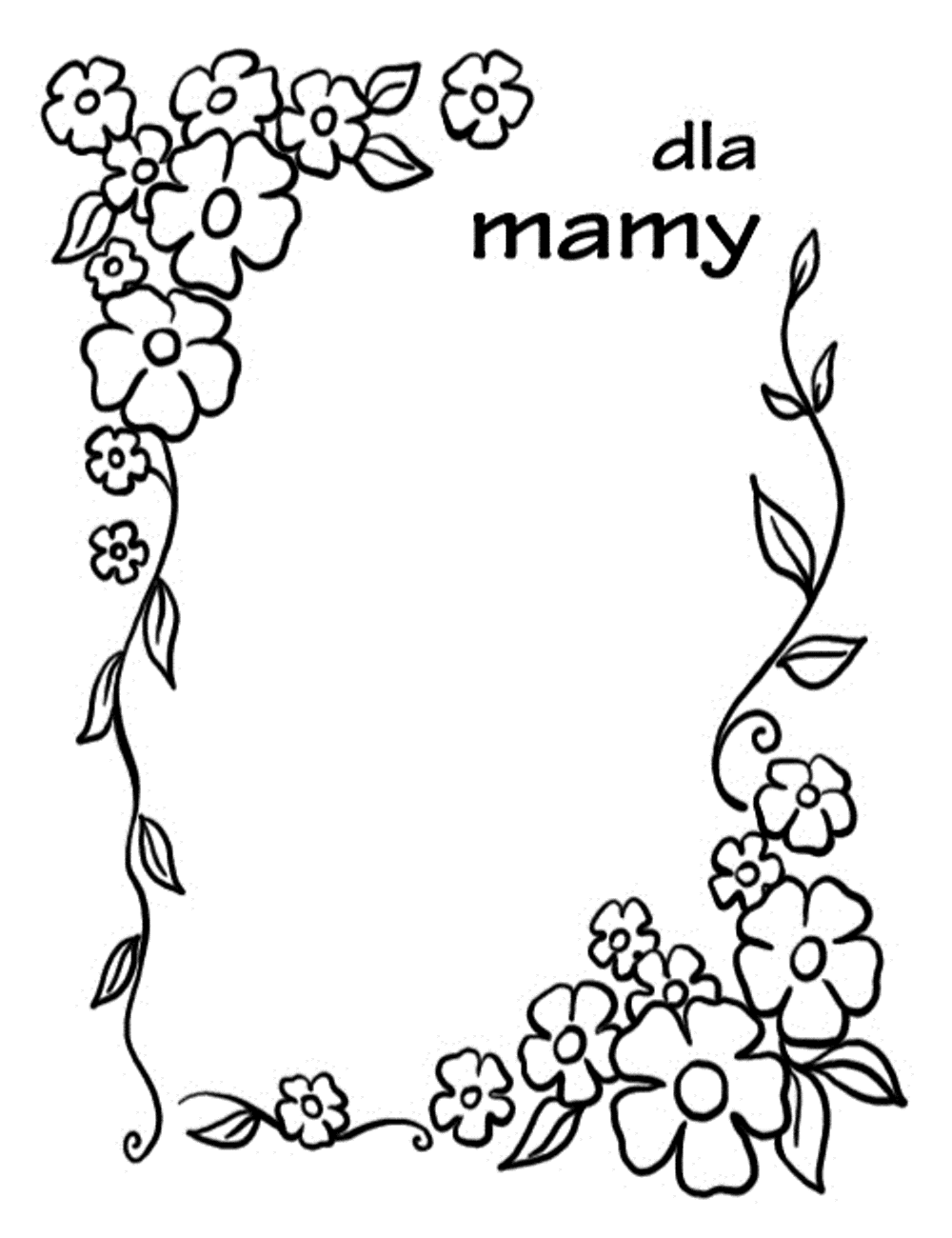 TEMAT: Dobre serce Jezusa otwarte dla nas. 1. Uzupełnij podręcznik na stronie 102-103Jeśli nie masz podręcznika, pokoloruj Najświętsze Serce Pana Jezusa. 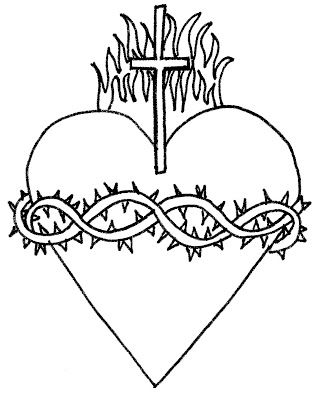 